                                                проект № 919 від 21.08.2020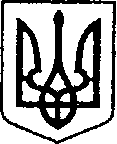 УКРАЇНАЧЕРНІГІВСЬКА ОБЛАСТЬН І Ж И Н С Ь К А    М І С Ь К А    Р А Д А_____________________ сесія VII скликанняР І Ш Е Н Н Явід ______________ 2020 р.	  	       м. Ніжин	                       № __-76/2020Про внесення змін до додатку 21 «Програма розвитку культури, мистецтва і охорони культурної спадщини на 2020 рік», до рішення Ніжинської міської ради від 24.12. 2019 р №7-65/2019 «Про затвердження бюджетних програм місцевого значення на 2020 рік»Відповідно до  статей 26, 42, 59, 61,73 Закону України  «Про місцеве самоврядування в Україні», ст. 89, 91 Бюджетного кодексу України,  Регламенту Ніжинської міської ради Чернігівської області, затвердженого рішенням Ніжинської міської ради Чернігівської області  від 24 листопада 2015 року №1-2/2015 (із змінами), враховуючи рішення Ніжинської міської ради № 2-72/2020 від 29.04.2020 р. та № 11-76/2020 від 03.08.2020 р., Ніжинська міська рада Чернігівської області вирішила:1. Внести зміни до додатку 21 «Програми розвитку культури, мистецтва і охорони культурної спадщини на 2020 рік», до рішення Ніжинської міської ради від 24.12.2019 р. №7-65/2019 «Про затвердження бюджетних програм місцевого значення на 2020 рік», а саме, викласти Програму розвитку культури, мистецтва і охорони культурної спадщини на 2020 рік та додаток до міської Програми розвитку культури, мистецтва і охорони культурної спадщини на 2020 рік - Календарний план проведення заходів міської Програми розвитку культури, мистецтва і охорони культурної спадщини на 2020 рік  в  новій  редакції, що додаються у додатках.	2. Начальнику управління культури і туризму Ніжинської міської ради Бассак Т.Ф. забезпечити оприлюднення даного рішення на офіційному сайті Ніжинської міської ради протягом п’яти робочих днів з дня його прийняття.3. Організацію виконання рішення покласти на заступника міського голови з питань діяльності виконавчих органів ради Алєксєєнка І.В.4. Контроль за виконанням рішення покласти на постійну комісії міської ради з питань соціально-економічного розвитку міста, підприємницької діяльності, дерегуляції, фінансів та бюджету ( голова комісії В.Х.Мамедов ).Міський голова                                                                            А.ЛІННИК        Візують:Начальник управліннякультури і туризму 							Т.Ф. БассакСекретар міської ради 							В.В.СалогубЗаступник міського головиз питань діяльності виконавчихорганів ради								І.В.АлєксєєнкоНачальник фінансового управління					Л.В. Писаренко		Начальник  відділу юридично-кадрового забезпечення					В.О.ЛегаГолова постійної депутатської комісії з питань соціально-економічного розвитку міста, підприємницької діяльності, дерегуляції,фінансів та бюджету							В.Х. МамедовГолова постійної комісію міської ради  з питань соціального захисту населення, освіти, охорони здоров’я, культури, сім’ї та молоді, фізичної культури та спорту						В.С. КорольГолова депутатської  комісіїз питань регламенту, депутатськоїдіяльності та етики, законності, правопорядку, антикорупційної політики, свободи слова та зв’язків 				О.В.Щербак ПОЯСНЮВАЛЬНА ЗАПИСКАдо проекту рішення «Про внесення змін до додатку 21 «Програма розвитку культури, мистецтва і охорони культурної спадщини на 2020 рік», до рішення Ніжинської міської ради від 24.12. 2019 р № 7-65/2019 «Про затвердження бюджетних програм місцевого значення на 2020рік»1. Обґрунтування необхідності прийняття актаНагальність прийняття проекту рішення пов’язана з перерозподілом обсягу фінансування на 2020 рік.Реалізація даного проекту рішення додаткових коштів з міського бюджету не потребує. Начальник управління культуриі туризму										Т.Ф. Бассак